§3156.  Aid to other municipalitiesUnless otherwise provided by charter or ordinance, the municipal officers may authorize the municipal fire department or, if separate, employees who provide emergency services to aid with any public safety emergencies in other municipalities by providing as needed all the municipal fire department's available resources or, if separate, available employees who provide emergency services.  Municipal and volunteer firefighters and employees who provide emergency services when assisting other municipalities have the same privileges and immunities as when acting in their own municipality.  Any municipality may compensate an aiding municipality or volunteer fire association for damage to the aiding department's or association's property and to any firefighter or to the firefighter's surviving spouse or dependents because of injury or death sustained in the course of rendering aid to that municipality.  [PL 2005, c. 519, Pt. KKK, §1 (AMD).]SECTION HISTORYPL 1987, c. 737, §§A2,C106 (NEW). PL 1989, c. 6 (AMD). PL 1989, c. 9, §2 (AMD). PL 1989, c. 104, §§A30,C8,C10 (AMD). PL 1999, c. 570, §3 (AMD). PL 2005, c. 519, §KKK1 (AMD). The State of Maine claims a copyright in its codified statutes. If you intend to republish this material, we require that you include the following disclaimer in your publication:All copyrights and other rights to statutory text are reserved by the State of Maine. The text included in this publication reflects changes made through the First Regular and First Special Session of the 131st Maine Legislature and is current through November 1. 2023
                    . The text is subject to change without notice. It is a version that has not been officially certified by the Secretary of State. Refer to the Maine Revised Statutes Annotated and supplements for certified text.
                The Office of the Revisor of Statutes also requests that you send us one copy of any statutory publication you may produce. Our goal is not to restrict publishing activity, but to keep track of who is publishing what, to identify any needless duplication and to preserve the State's copyright rights.PLEASE NOTE: The Revisor's Office cannot perform research for or provide legal advice or interpretation of Maine law to the public. If you need legal assistance, please contact a qualified attorney.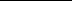 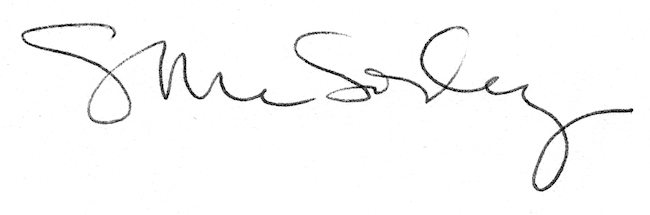 